Kombi Jooky II, obj.č. 31075Rozměr úklidového vozíku: 103x68x114 cm, v kartonu: 60x79x110 cmVáha vozíku 16 kg V ceně: kbelíky 17 l a 6 l, ždímač, vaničky, držák tyče alu, podpěra mopu, vložka do ždímače, víka kbelíků 6 l a víko 120 lVozík je osazen celoplastovými koly pr. 100 mm. Kbelíky lze vybrat v barvách zelená, žlutá, modrá nebo červená. Konstrukce vozíku je ocelová , pochromovaná.Materiál víka a kbelíků: Polypropylene Mosten MB 720 Úklidový vozík je třeba udržovat v čistotě a pořádku a nevystavovat ho působení silně agresivních prostředků.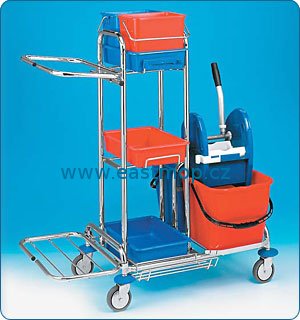 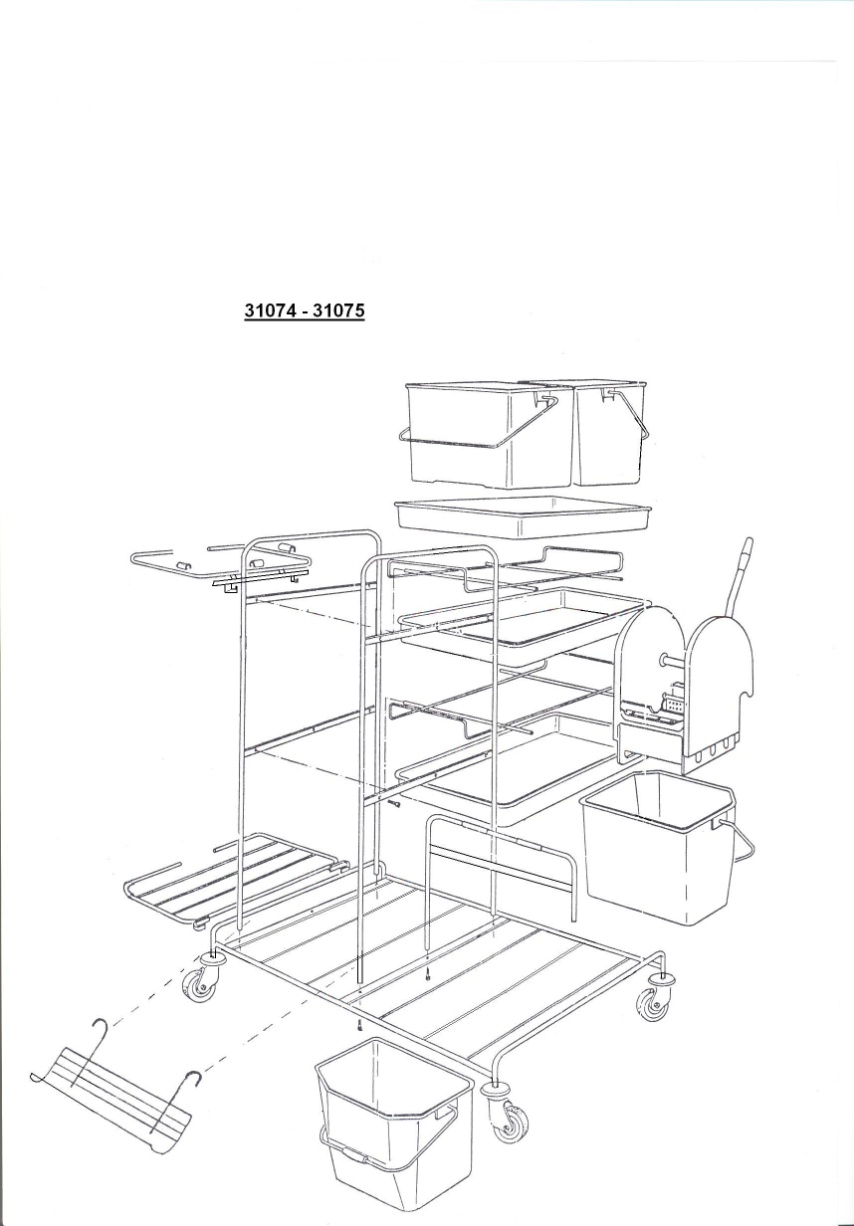 